КР №5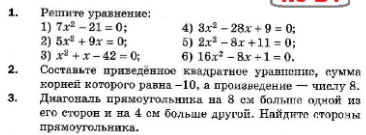 